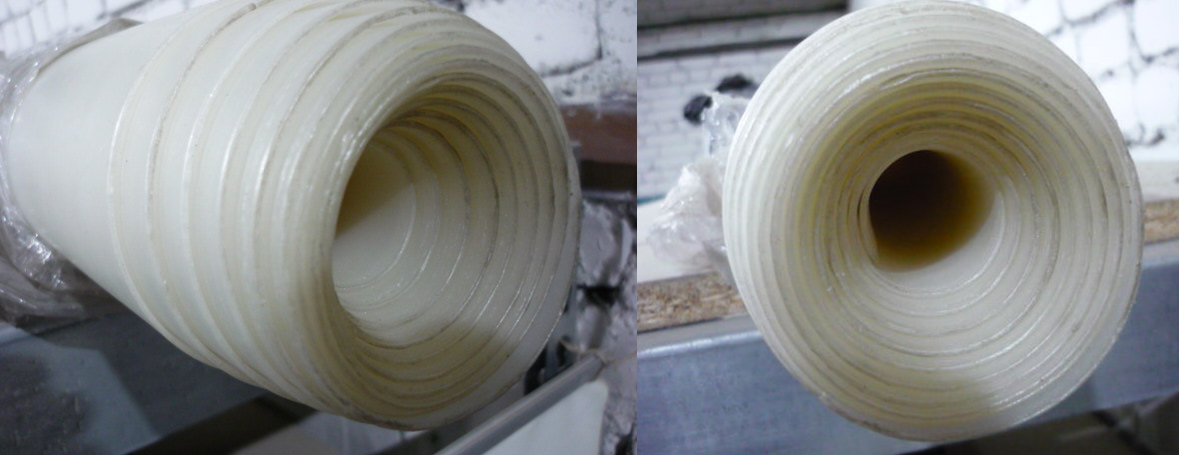 Код из 1САртикулНаименование/ Бренд/ПоставщикРазмерыД*Ш*В,ммМасса,грМатериалМесто установки/НазначениеF0016296нетСиликоновая мембрана 3100х16003100х1600х2max 230˚эластичность 700%силиконМембранно-вакуумный прессF0016296нет3100х1600х2max 230˚эластичность 700%силиконМембранно-вакуумный прессF0016296нетIstra-A3100х1600х2max 230˚эластичность 700%силиконМембранно-вакуумный пресс